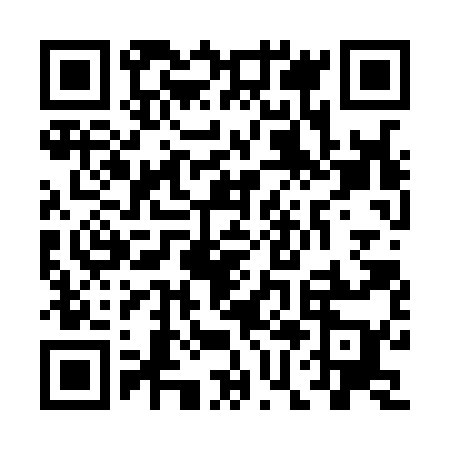 Ramadan times for Kajdytanya, HungaryMon 11 Mar 2024 - Wed 10 Apr 2024High Latitude Method: Midnight RulePrayer Calculation Method: Muslim World LeagueAsar Calculation Method: HanafiPrayer times provided by https://www.salahtimes.comDateDayFajrSuhurSunriseDhuhrAsrIftarMaghribIsha11Mon4:244:246:0611:553:555:465:467:2112Tue4:224:226:0411:553:565:475:477:2313Wed4:204:206:0211:553:575:495:497:2414Thu4:184:186:0011:543:585:505:507:2615Fri4:164:165:5811:543:595:515:517:2716Sat4:134:135:5611:544:015:535:537:2917Sun4:114:115:5411:534:025:545:547:3118Mon4:094:095:5211:534:035:565:567:3219Tue4:074:075:5011:534:045:575:577:3420Wed4:054:055:4811:534:055:585:587:3521Thu4:024:025:4611:524:066:006:007:3722Fri4:004:005:4411:524:076:016:017:3923Sat3:583:585:4211:524:086:036:037:4024Sun3:563:565:4011:514:096:046:047:4225Mon3:533:535:3811:514:106:056:057:4326Tue3:513:515:3611:514:116:076:077:4527Wed3:493:495:3411:514:136:086:087:4728Thu3:473:475:3211:504:146:106:107:4829Fri3:443:445:3011:504:156:116:117:5030Sat3:423:425:2811:504:166:126:127:5231Sun4:404:406:2612:495:177:147:148:531Mon4:374:376:2412:495:187:157:158:552Tue4:354:356:2212:495:197:167:168:573Wed4:334:336:2012:485:207:187:188:594Thu4:304:306:1812:485:217:197:199:005Fri4:284:286:1612:485:227:217:219:026Sat4:254:256:1412:485:237:227:229:047Sun4:234:236:1212:475:237:237:239:068Mon4:214:216:1012:475:247:257:259:089Tue4:184:186:0812:475:257:267:269:0910Wed4:164:166:0612:465:267:287:289:11